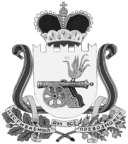 СОВЕТ ДЕПУТАТОВ ВЯЗЕМСКОГО ГОРОДСКОГО ПОСЕЛЕНИЯВЯЗЕМСКОГО РАЙОНА СМОЛЕНСКОЙ ОБЛАСТИРЕШЕНИЕот 18.02.2014  № 8В целях приведения Правил землепользования и застройки города Вязьма, утвержденные решением Совета депутатов Вяземского городского поселения Вяземского района Смоленской области от 02.02.2010 № 4 в соответствие с действующим законодательством, рассмотрев обращение Главы Администрации Вяземского района Смоленской области от 03.02.2014 № 148/01-02-06, Совет депутатов Вяземского городского поселения Вяземского района Смоленской областиРЕШИЛ: 1. Внести изменения в Правила землепользования и застройки города Вязьма, утвержденные решением Совета депутатов Вяземского городского поселения Вяземского района Смоленской области от 02.02.2010 № 4 (далее правила землепользования и застройки), где в графических материалах – Приложениях к Правилам землепользования и застройки («Схема градостроительного зонирования», «Зоны с особыми условиями использования территорий, обусловленных требованием охраны объектов культурного наследия», «Схема зон с особыми условиями использования территорий, формируемых санитарно-гигиеническими и природно-экологическими ограничениями и требованиями инженерной защиты и подготовки территории») внести следующие изменения:1.1. Изменить территориальную зону ОД1 «Многофункциональные центры обслуживания и общественно-деловой активности общегородского значения» на территориальную зону  П «Производственные и коммунально-складские объекты» земельного участка по ул. 1-я Бозня, в районе АЗС, г. Вязьма, ориентировочной площадью 0, 2 га (Приложение 1).1.2. Изменить территориальную зону ОТ2 «Открытые природные пространства» на территориальную зону  ОД1 «Многофункциональные центры обслуживания и общественно-деловой активности общегородского значения» на территориальную зону земельного участка по ул. Перновского полка, в районе Фроловского кладбища, ориентировочной площадью 1,3 га (Приложение 2).1.3. Изменить территориальную зону ОТ3 «Озелененные территории специального назначения» на территориальную зону Ж3 «Индивидуальная усадебная и блокированная застройка домами 1-2-х квартирными домами», земельного участка по ул. Панино г. Вязьма, ориентировочной площадью 0,12 га (Приложение 3).1.4. Изменить территориальную зону Ж2 «Малоэтажная жилая застройка без приквартирных участков (до 3-х этажей)» на территориальную зону                     ОД1 «Многофункциональные центры обслуживания и общегородской активности» земельного участка по ул. Парижской Коммуны, д. . Вязьма,  площадью 0,4 га (Приложение 4). 2. Администрации Вяземского городского поселения Вяземского района Смоленской области внести указанные в пункте 1 настоящего решения изменения в графическую часть Правил землепользования и застройки.3. Опубликовать настоящее решение в газете «Мой город – Вязьма» и электронном периодическом издании «Мой город – Вязьма. ru» (MGORV.RU).Глава  муниципального образованияВяземского городского поселенияВяземского района Смоленской области                                            О.С. ГригорьевО внесении изменений в Правила землепользования и застройки города Вязьма, утвержденные решением Совета депутатов  Вяземского городского поселения Вяземского района Смоленской   области  от 02.02.2010 № 4